ЧЕРКАСЬКА ОБЛАСНА РАДАГОЛОВАР О З П О Р Я Д Ж Е Н Н Я10.06.2021                                                                                       № 184-рПро нагородження Почесноюграмотою Черкаської обласної радиВідповідно до статті 55 Закону України «Про місцеве самоврядування
в Україні», рішення обласної ради від 25.03.2016 № 4-32/VІІ «Про Почесну грамоту Черкаської обласної ради» (зі змінами):1. Нагородити Почесною грамотою Черкаської обласної ради:за високий професіоналізм, сумлінне ставлення до виконання службових обов'язків та з нагоди Дня медичного працівника:2. Контроль за виконанням розпорядження покласти на заступника керуючого справами виконавчого апарату, начальника загального відділу ГОРНУ Н. В. та управління юридичного забезпечення та роботи з персоналом виконавчого апарату обласної ради.Голова										А. ПІДГОРНИЙ                                АНДРУСИШИНУОльгу Якимівну–помічника лікаря-епідеміолога Звенигородського лабораторного відділення Державної установи "Черкаський обласний лабораторний центр Міністерства охорони здоров'я України";ШЕВЧЕНКОТетяну Василівну–біолога санітарно-гігієнічної лабораторії Державної установи "Черкаський обласний лабораторний центр Міністерства охорони здоров'я України".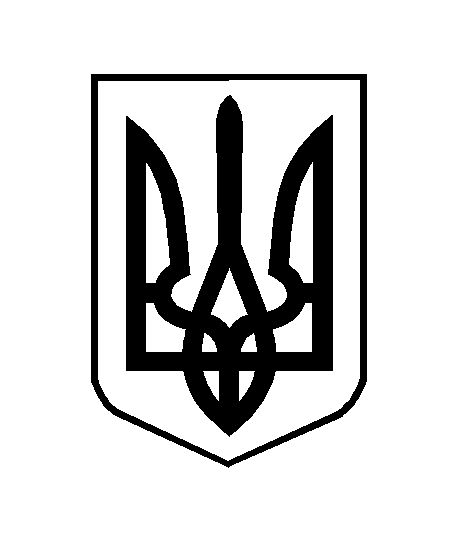 